COVER SHEET FOR PROPOSAL TO THE BOARD OF REGENTSAPPLICANT MUST PROVIDE NAMES OF PROSPECTIVE REVIEWERS – SEE BELOW:On a separate page immediately following this cover sheet, provide the name, title, affiliation, mailing address, telephone number, and e-mail address for at least five out-of-state scholars from the U.S. in the specific field of your proposal who are qualified to evaluate your application and/or who can recommend other individuals who are qualified to evaluate your proposal. Names of potential reviewers from institutions where the applicant has taught or was a student should not be provided.Conflict of Interest Criteria:Reviewers cannot 1) have been a  faculty member during the previous five years; 2) have collaborated on a publication, funded project, or as a paid consultant with the applicant during the past five years; or 3) have supervised the master’s thesis, doctoral candidacy, or post-doctoral work of the applicant.Pfund Budget PageBIOGRAPHICAL SKETCH	Provide the following information for the senior personnel on the project.  Begin with the Principal Investigator/Project Director.DO NOT EXCEED 2 PAGES PER PERSON.	A.	Vitae, listing professional and academic essentials and mailing address.	B.	List up to 5 publications most closely related to the proposed project and up to 5 other significant publications, including those being printing.  Patents, copyrights, or software systems developed may be substituted for publications.  Do not include additional lists of publications, invited lectures, etc.  Only the list of up to 10 will be used in merit review.	C.	List of persons, other than those cited in the publication list, who have collaborated on a project or a book, article, report or paper within the last 48 months, including collaborators on this proposal.  If there are no other collaborators, please indicate that fact.	D.	Names of graduate and post-graduate advisors and advisees.		The information in C. and D. is used to help identify potential conflicts or bias in the selection of reviewers.CURRENT AND PENDING SUPPORT(From ALL sources, including Support Fund)NAME OF INVESTIGATOR:FACILITIES, EQUIPMENT & OTHER RESOURCESFACILITIES:  Identify the facilities to be used at each performance site listed and, as appropriate, indicate their capacities, pertinent capabilities, relative proximity, and extent of availability to the project.  Use “Other” to describe the facilities at any other performance sites listed and at sites for field studies.  USE additional pages if necessary.Laboratory:Clinical:Animal:Computer:Office:Other:  			MAJOR EQUIPMENT:  List the most important items available for this project and, as appropriate identifying the location and pertinent capabilities of each.OTHER RESOURCES:  Provide any information describing the other resources available for the project.  Identify support services such as consultant, secretarial, machine shop, and electronics shop, and the extent to which they will be available for the project.  Include an explanation of any consortium/contractual arrangements with other organizations.The following review forms will be used by the out-of-state reviewers for evaluation purposes.  They are provided for your information only.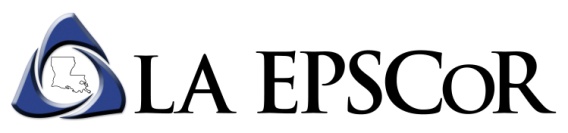 Pilot Funding for New Research (Pfund) ProgramProposal Evaluation Form for TENURED- ApplicantsPrincipal Investigator name: ______________________ PI Institution: __________________ Instructions: Please read the RFP, the proposal, and all accompanying information carefully, then score the proposal, using the following criteria and point allowances: Please provide constructive comments that can be relayed to the applicant. Use additional pages if necessary. (Your identity will be kept confidential.)Example OnlyReviewer’s Signature: 		Date:		Printed Name: 	By signing this form (or printing your name where indicated and returning this form electronically), you agree to maintain in confidence any information, documentation, and material of any kind (hereafter referred to as “Material”) included in this proposal.  You further agree not to divulge, publish, file patent application on, claim ownership of, exploit or make any other use whatsoever of said “Material” without written permission of the principal investigator.  You also certify that, to the best of your knowledge, no conflict of interest exists or is created as a result of your review of this proposal. Consultant also certifies that he/she is not presently debarred, suspended, proposed for disbarment, declared ineligible, or voluntarily excluded from participation in this transaction by any Federal department or agency.Send form electronically to jessica.domingue@la.gov or by fax to 225-342-3371.  Thanks!Pilot Funding for New Research (Pfund) ProgramProposal Evaluation Form for TENURE-TRACK- ApplicantsPrincipal Investigator name: ______________________ PI Institution: __________________ Instructions: Please read the RFP, the proposal, and all accompanying information carefully, then score the proposal, using the following criteria and point allowances:Please provide constructive comments that can be relayed to the applicant. Use additional pages if necessary. (Your identity will be kept confidential.)Example OnlyReviewer’s Signature: 		Date:		Printed Name: 	By signing this form (or printing your name where indicated and returning this form electronically), you agree to maintain in confidence any information, documentation, and material of any kind (hereafter referred to as “Material”) included in this proposal.  You further agree not to divulge, publish, file patent application on, claim ownership of, exploit or make any other use whatsoever of said “Material” without written permission of the principal investigator.  You also certify that, to the best of your knowledge, no conflict of interest exists or is created as a result of your review of this proposal. Consultant also certifies that he/she is not presently debarred, suspended, proposed for disbarment, declared ineligible, or voluntarily excluded from participation in this transaction by any Federal department or agency.Send form electronically to jessica.domingue@la.gov or by fax to 225-342-3371.  Thanks!FOR CONSIDERATION BY BoR ORGANIZATION UNITS(S) EPSCoRFOR CONSIDERATION BY BoR ORGANIZATION UNITS(S) EPSCoRFOR CONSIDERATION BY BoR ORGANIZATION UNITS(S) EPSCoRFOR CONSIDERATION BY BoR ORGANIZATION UNITS(S) EPSCoRFOR CONSIDERATION BY BoR ORGANIZATION UNITS(S) EPSCoRFOR CONSIDERATION BY BoR ORGANIZATION UNITS(S) EPSCoRFOR BoR USE ONLYBoR PROPOSAL NUMBERPROGRAM ANNOUNCEMENT/SOLICITATION NO./CLOSING DATEPFUND FY2014-15/June 12, 2014PROGRAM ANNOUNCEMENT/SOLICITATION NO./CLOSING DATEPFUND FY2014-15/June 12, 2014PROGRAM ANNOUNCEMENT/SOLICITATION NO./CLOSING DATEPFUND FY2014-15/June 12, 2014PROGRAM ANNOUNCEMENT/SOLICITATION NO./CLOSING DATEPFUND FY2014-15/June 12, 2014PROGRAM ANNOUNCEMENT/SOLICITATION NO./CLOSING DATEPFUND FY2014-15/June 12, 2014PROGRAM ANNOUNCEMENT/SOLICITATION NO./CLOSING DATEPFUND FY2014-15/June 12, 2014Institution’s Proposal ID (optional)NAME OF ORGANIZATION TO WHICH AWARD SHOULD BE MADE:NAME OF ORGANIZATION TO WHICH AWARD SHOULD BE MADE:NAME OF ORGANIZATION TO WHICH AWARD SHOULD BE MADE:ADDRESS OF AWARDEE ORGANIZATION, INCLUDING ZIP CODE:ADDRESS OF AWARDEE ORGANIZATION, INCLUDING ZIP CODE:ADDRESS OF AWARDEE ORGANIZATION, INCLUDING ZIP CODE:ADDRESS OF AWARDEE ORGANIZATION, INCLUDING ZIP CODE:TITLE OF PROPOSED PROJECT:TITLE OF PROPOSED PROJECT:TITLE OF PROPOSED PROJECT:TITLE OF PROPOSED PROJECT:TITLE OF PROPOSED PROJECT:TITLE OF PROPOSED PROJECT:TITLE OF PROPOSED PROJECT:REQUESTED AMOUNT$	REQUESTED AMOUNT$	PROPOSED DURATION:12 monthsPROPOSED DURATION:12 monthsPROPOSED DURATION:12 monthsPROPOSED DURATION:12 monthsPROPOSED DURATION:12 monthsPI NAME (TYPE or PRINT)PI NAME (TYPE or PRINT)Highest Degree, YrHighest Degree, YrTelephone NumberEMail AddressEMail AddressPI STATUS (check one)      ___ Tenure-track          ___ TenuredPI STATUS (check one)      ___ Tenure-track          ___ TenuredPI RANK (check one)      ____ Assistant Professor     ____ Associate Professor       ____ Full ProfessorPI RANK (check one)      ____ Assistant Professor     ____ Associate Professor       ____ Full ProfessorPI RANK (check one)      ____ Assistant Professor     ____ Associate Professor       ____ Full ProfessorPI RANK (check one)      ____ Assistant Professor     ____ Associate Professor       ____ Full ProfessorPI RANK (check one)      ____ Assistant Professor     ____ Associate Professor       ____ Full ProfessorPI/PD DEPARTMENTPI/PD FAX NUMBERPI/PD POSTAL ADDRESSPI/PD POSTAL ADDRESSPI/PD POSTAL ADDRESSPI/PD POSTAL ADDRESSPI/PD POSTAL ADDRESSPI/PD POSTAL ADDRESSNSF PROGRAM THAT WOULD MOST LIKELY FUND THIS TYPE OF RESEARCH:NSF PROGRAM THAT WOULD MOST LIKELY FUND THIS TYPE OF RESEARCH:NSF DIRECTORATE:NSF DIRECTORATE:NSF DIVISIONNSF PROGRAM AREANSF PROGRAM AREAURL of NSF Program Area:URL of NSF Program Area:URL of NSF Program Area:URL of NSF Program Area:URL of NSF Program Area:URL of NSF Program Area:URL of NSF Program Area:Other federal agencies that are likely to fund this research:Other federal agencies that are likely to fund this research:Other federal agencies that are likely to fund this research:Other federal agencies that are likely to fund this research:Other federal agencies that are likely to fund this research:Other federal agencies that are likely to fund this research:Other federal agencies that are likely to fund this research:INSTITUTION:INSTITUTION:INSTITUTION:INSTITUTION:PRINCIPAL INVESTIGATOR:PRINCIPAL INVESTIGATOR:PRINCIPAL INVESTIGATOR:FundsRequestedA. SENIOR PERSONNEL: (Not allowed under Pfund)A. SENIOR PERSONNEL: (Not allowed under Pfund)A. SENIOR PERSONNEL: (Not allowed under Pfund)B.  OTHER PERSONNEL (show #s in parentheses)B.  OTHER PERSONNEL (show #s in parentheses)B.  OTHER PERSONNEL (show #s in parentheses) [      ] Other Professionals [      ] Other Professionals [      ] Other Professionals [      ] Graduate Students [      ] Graduate Students [      ] Graduate Students [      ] Undergraduate Students [      ] Undergraduate Students [      ] Undergraduate Students [      ] Secretarial/Clerical [      ] Secretarial/Clerical [      ] Secretarial/Clerical [      ] Other [      ] Other [      ] OtherTotal Salaries & Wages (A+B)Total Salaries & Wages (A+B)Total Salaries & Wages (A+B)C.  FRINGE BENEFITS (if charged as direct costs)C.  FRINGE BENEFITS (if charged as direct costs)C.  FRINGE BENEFITS (if charged as direct costs)Total Salaries, Wages, & Fringe (A+B+C)Total Salaries, Wages, & Fringe (A+B+C)Total Salaries, Wages, & Fringe (A+B+C)D.  PERMANENT EQUIPMENT(List item & dollar amount for each item exceeding $5000)D.  PERMANENT EQUIPMENT(List item & dollar amount for each item exceeding $5000)D.  PERMANENT EQUIPMENT(List item & dollar amount for each item exceeding $5000)Total Permanent EquipmentTotal Permanent EquipmentTotal Permanent EquipmentE.  TRAVELE.  TRAVELE.  TRAVEL1 Domestic (Incl.  &  possessions.)2 ForeignF.  PARTICIPANT SUPPORT COSTSF.  PARTICIPANT SUPPORT COSTSF.  PARTICIPANT SUPPORT COSTS1 Stipends  2 Travel  3 Subsistence  4 Other  Total Participant CostsTotal Participant CostsTotal Participant CostsG.  OTHER DIRECT COSTSG.  OTHER DIRECT COSTSG.  OTHER DIRECT COSTS1 Materials and Supplies2 Publication Costs/Pages Charges3 Consultant Services4 Computer (ADPE) Services5 Subcontracts6 OtherTotal Other Direct CostsTotal Other Direct CostsTotal Other Direct CostsH.  TOTAL DIRECT COSTS (A thru G)  H.  TOTAL DIRECT COSTS (A thru G)  H.  TOTAL DIRECT COSTS (A thru G)  Status of Support: ___Current       ___Pending      ___Submission Planned in Near Future     Project/Proposal Title:Source of Support:Award Amount (or Annual Rate): $___________________________     Period Covered:___________________Location of Activity:Person-Months or % of Effort Committed to the Project:   _____Cal Yr    _____Acad     _____SummStatus of Support: ___Current       ___Pending      ___Submission Planned in Near Future     Project/Proposal Title:Source of Support:Award Amount (or Annual Rate): $___________________________     Period Covered:___________________Location of Activity:Person-Months or % of Effort Committed to the Project:   _____Cal Yr    _____Acad     _____SummStatus of Support: ___Current       ___Pending      ___Submission Planned in Near Future     Project/Proposal Title:Source of Support:Award Amount (or Annual Rate): $___________________________     Period Covered:___________________Location of Activity:Person-Months or % of Effort Committed to the Project:   _____Cal Yr    _____Acad     _____SummCriteriaPoints awardedDoes the proposed research project appear to be technically and scientifically sound? In particular, does the proposed research indicate a significant shift in the applicant’s research focus? (50 points)________Do the proposed research and supporting materials provide convincing evidence of the potential to attract federal funding, i.e., through future proposal submissions to federal agencies? (40 points)_________Are the budget, timeline, and infrastructure reasonable to ensure success? (10 points)_________Total Score (of a possible 100 points)_________CriteriaPoints awarded1.  Does the proposed research project appear to be technically and scientifically sound? Will the proposed research significantly enhance the applicant’s research focus, substantially advance the exploration of their new ideas, and/or enable them to become proficient in utilizing cutting-edge techniques? (50 points)_________2.  Do the proposed research and supporting materials provide convincing evidence of the potential to attract federal funding, i.e., through future proposal submissions to federal agencies? (40 points)_________3.  Are the budget, timeline, and infrastructure reasonable to ensure success? (10 points)_________4.Total Score (of a possible 100 points)_________